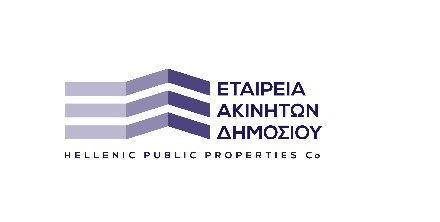 ΑΝΑΚΟΙΝΩΣΗ ΠΡΟΚΗΡΥΞΗΣΗΛΕΚΤΡΟΝΙΚΟΥ ΑΝΟΙΚΤΟΥ ΠΛΕΙΟΔΟΤΙΚΟΥ ΔΙΑΓΩΝΙΣΜΟΥ (e-auction), ΓΙΑ ΤΗΝ ΜΑΚΡΟΧΡΟΝΙΑ ΕΚΜΙΣΘΩΣΗ ΤΟΥ ΑΚΙΝΗΤΟΥ ΞΕΝΙΑ ΠΛΑΤΑΜΩΝΑ (Q109836)  Η «Εταιρεία Ακινήτων Δημοσίου Α.Ε.» (ΕΤΑΔ Α.Ε.) ανακοινώνει την προκήρυξη Ηλεκτρονικού Ανοικτού Πλειοδοτικού Διαγωνισμού (e-auction), μέσω της ηλεκτρονικής πλατφόρμας της www.e-publicrealestate.gr για την εκμίσθωση  του ακινήτου «Ξενία Πλαταμώνα», ΠΕ Πιερίας, έκτασης συνολικού εμβαδού 6.892,17 τ.μ., η οποία περιλαμβάνει κτίσμα που λειτουργούσε ως ξενώνας δυναμικότητας 8 κλινών με εστιατόριο και πρατήριο καυσίμων. Για το ακίνητο δεν απαιτείται η έκδοση Πιστοποιητικού Ενεργειακής Απόδοσης (ΠΕΑ). Σκοπός του διαγωνισμού είναι η  μακροχρόνια εκμίσθωση του ακινήτου ως έχει, για κάθε επιτρεπόμενη χρήση, για 30 έτη με δυνατότητα παράτασης για 10 επιπλέον έτη, κατόπιν συμφωνίας και των δύο μερών. Ο ανάδοχος θα αναλάβει τις δαπάνες την πλήρη ανακατασκευή, ανακαίνιση και λειτουργία του ακινήτου, με την ήδη πραγματοποιηθείσα δόμηση. Ο Διαγωνισμός θα διεξαχθεί σύμφωνα με τον Κανονισμό Εκμισθώσεων, Μισθώσεων, Παραχωρήσεων, Εκποιήσεων, Ανταλλαγών, Αγορών και Αντιπαροχών της ΕΤΑΔ Α.Ε. Οι ενδιαφερόμενοι, προκειμένου να λάβουν σχετική πληροφόρηση για τη διαγωνιστική διαδικασία και να προμηθευτούν τους Γενικούς και Ειδικούς όρους του Διαγωνισμού, καλούνται να επισκεφθούν την ηλεκτρονική πλατφόρμα www.e-publicrealestate.gr. Προϋπόθεση για τη συμμετοχή στο Διαγωνισμό είναι η εγγραφή στην ηλεκτρονική πλατφόρμα.Προθεσμία και τόπος υποβολής του Φακέλου Δικαιολογητικών του διαγωνισμού:          Έως την Τετάρτη 6 Μαρτίου 2024, 14.00 ώρα Ελλάδος, Γραφεία ΕΤΑΔ Α.Ε., Βουλής 7 Σύνταγμα, Αθήνα (2ος όροφος – Πρωτόκολλο). Η ημερομηνία ηλεκτρονικής υποβολής της οικονομικής προσφοράς θα ανακοινωθεί στους συμμετέχοντες που θα περάσουν επιτυχώς το στάδιο ελέγχου δικαιολογητικών συμμετοχής σύμφωνα με τους ισχύοντες Γενικούς Όρους Διαγωνισμού για τους ανοικτούς διαγωνισμούς με δικαίωμα αντιπροσφορών σχετικά με την εκμίσθωση ακινήτων της ΕΤΑΔ Α.Ε.